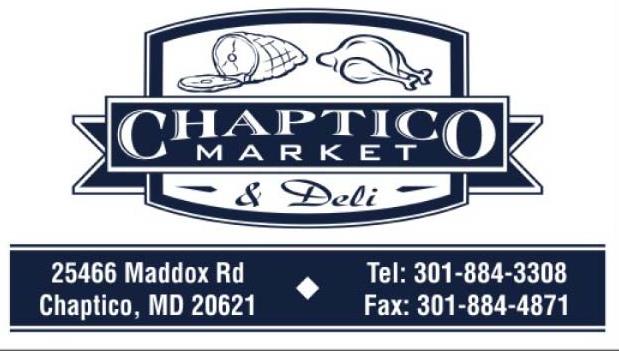 MAIN DISHESHOT SIDE DISHESCOLD SIDE DISHESDESSERTS					        ½ Pan		Full Pan		*ALL PRICES ARE SUBJECT TO CHANGE*½ Pan (Feeds #)Full Pan (Feeds #)Price per lb.Pork BBQ ($5 less sold cold)$45.00 (15-20)$90.00 (30-40)$9.99Meatballs (BBQ, Italian, Sweet & Sour)$50.00 (75 balls)$100.00 (150 balls)$9.99Spaghetti$40.00 (8-10)$80.00 (16-20)$7.99Lasagna$50.00 (15)$100.00 (30)$6.99 per sliceBaked Chicken (2pc per person)$5.99BBQ Chicken (2pc per person)$5.99BBQ Ribs (2pc per person)$8.49Baked Ham (1lb feeds 4 people)$6.99Roast beef  (1lb feeds 4 people)$10.99Party WingsDozen=$1250 wings=$60Fried Chicken Tenders50 piece $60.00100 piece $120.00$1.25 each½ Pan (Feeds #)Full Pan (Feeds #)Price per lb.Jojo’s30.0060.004.99Mashed Potatoes$30.00 (25)$60.00 (50)3.49Cheese Potatoes $40.00 (25)$80.00 (50)4.99Scalloped$40.00 (25)$80.00 (50)$4.99Parsley$30.00 (25)$60.00 (50)$3.99Sweet Potatoes$30.00 (25)$60.00 (50)$3.99Macaroni & Cheese$40.00 (25)$80.00 (50)$3.99Green Beans$20.00 (25)$40.00 (50)$3.29Corn$20.00 (25)$40.00 (50)$3.29Baked Beans$30.00 (25)$60.00 (50)$3.49Potato Salad (1lb feeds 4 people)$4.99 lb.Mac Salad (1lb feeds 4 people)$4.99 lb.Cole Slaw (1lb feeds 6 people)$4.99 lb.Redskin Pot. Salad (1lb feeds 4 people$5.29 lb.Chicken Salad (1lb feeds 4 people)$8.99 lb.Egg Salad (1lb feeds 4 people)$6.99 lb.Tuna Salad (1lb feeds 4 people) $6.99 lb.Chicken Ranch Pasta (1lb feeds 4 people)$6.99 lb.Italian Pasta (1lb feeds 4 people)$5.99 lb.Shrimp Salad (1lb feeds 4 people)$12.99 lb.Shrimp Pasta (1lb feeds 4 people)$8.99 lbPickled Beets (1lb feeds 4 people)$4.99 lb.Deviled Eggs (We offer Paprika & Old Bay)6 Pack=$3.99, 12 Pack=$7.99, 2 Dozen=$15.98Bread Pudding$25.00$50.00$5.49lb.Cobbler$22.50$45.00$5.49 lb.Watergate, Strawberry Delight, Banana/Rice Pudding $5.49 lb.Cup Cakes (pc)1.50 eachCorn Bread  0.75 each$19.99 flat